ナチュラル・エージ技術協会　入会申込書　　　　一般社団法人ナチュラル・エージ技術協会の会員になることを申し込みいたします。（申込日）　　　　　　　年　　　　月　　　　日（申込者）　　　　　　　　　　　　　　　　　　［組織・企業名］　　　　　　　　　　　　　　　　［代表者役職］　　　　　　　　　　　　　　　　　［代表者氏名］　　　　　　　　　　　　　　　　㊞一般社団法人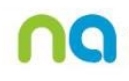 ナチュラル・エージ技術協会（事務局執務場所）〒105-0004　東京港区新橋6丁目17番21号住友不動産御成門駅前ビル10F 株式会社INFLUX　内TEL：03-5843-7879　FAX：03-6432-0699フリガナ会社名フリガナ代表者（役職）（役職）（氏名）フリガナ住　所（〒　　　―　　　　　）（〒　　　―　　　　　）（〒　　　―　　　　　）ホームページURL代表E-Mail電話番号FAX番号フリガナご担当者（所属・役職）（所属・役職）（氏名）ご担当者（連絡用電話番号）　　　　　　　（連絡用電話番号）　　　　　　　（携帯電話番号）ご担当者（E-Mail）（E-Mail）（E-Mail）